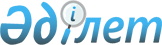 О признания утратившим силу совместного приказа Министра труда и социальной защиты населения Республики Казахстан от 7 декабря 2010 года № 399-ө, Министра здравоохранения Республики Казахстан от 13 декабря 2010 года № 961 и Министра образования и науки Республики Казахстан от 27 декабря 2010 года № 581 "Об утверждении Инструкции по комплексной реабилитации детей-инвалидов с психоневрологическими патологиями"Совместный приказ Министра труда и социальной защиты населения Республики Казахстан от 30 апреля 2013 года № 190-Ө-М и Министра образования и науки Республики Казахстан от 28 мая 2013 года № 202, Министра здравоохранения Республики Казахстан от 29 мая 2013 года № 314

      В соответствии со статьей 21-1 Закона Республики Казахстан от 24 марта 1998 года «О нормативных правовых актах», ПРИКАЗЫВАЕМ:



      1. Признать утратившим силу совместный приказ Министра труда и социальной защиты населения Республики Казахстан от 7 декабря 2010 года № 399-ө, Министра здравоохранения Республики Казахстан от 13 декабря 2010 года № 961 и Министра образования и науки Республики Казахстан от 27 декабря 2010 года № 581 «Об утверждении Инструкции по комплексной реабилитации детей-инвалидов с психоневрологическими патологиями» (зарегистрированный в Реестре государственной регистрации нормативных правовых актов под № 6742, опубликованный в газете «Казахстанская правда» от 4 июня 2011 года № 177-178).



      2. Департаменту социальной помощи (Крюкова Н.А.) в недельный срок направить копию настоящего совместного приказа в Министерство юстиции Республики Казахстан и официальные печатные издания.



      3. Настоящий совместный приказ вступает в силу с даты наиболее

позднего подписания одним из государственных органов.      Министр образования и науки

      Республики Казахстан                       Б. Жумагулов      Министр здравоохранения

      Республики Казахстан                       С. Каирбекова      Министр труда и социальной

      защиты населения

      Республики Казахстан                       С. Абденов
					© 2012. РГП на ПХВ «Институт законодательства и правовой информации Республики Казахстан» Министерства юстиции Республики Казахстан
				